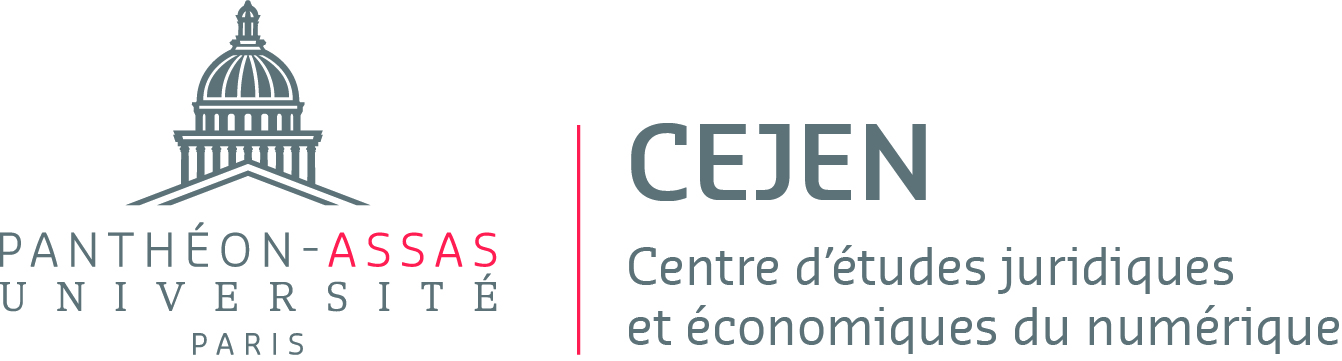 
Bulletin  D’INSCRIPTIONà retourner àsophie.rose.gesret@gmail.comCOLLOQUELE NUMÉRIQUE BOUSCULANT LE DROIT DE LA MUSIQUEJeudi 10 novembre 2022‘de 8 h 45 à 17 h(à retourner avant le 30 octobre Nom : ………………………………………………Prénom : …………………………….Fonction: ……………………………………………………………………………………Entreprise/Cabinet /Université ………………………………………………………….Adresse : …………………………………………………………………..…………………Ville :……………………………..………Code Postal : …………….……………………..Téléphone : …………………..……. ………………………………………………………Courriel : …………………………………………………..……………….…………………Responsable du suivi de l’inscription : ……………………………………………………CEJEN, Sophie Rose Gesret,Panthéon-Assas Université12, Place du Panthéon, 75231 PARIS Cedex 05	En cas de problème n’hésitez pas à contacter :	    courriel :  sophie.rose.gesret@gmail.coml’attestation de présence vous sera communiquée après la conférence et sur demandeSignature IMPORTANT : pour avoir accès à l’entrée de l’Université, merci de vous munir de votre bulletin d’inscription sur papier ou sur votre téléphone portable